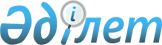 О внесении изменений и дополнений в постановление акимата города Астаны от 3 мая 2005 года № 3-1-320п "Об утверждении Правил организации и финансирования социальных рабочих мест"
					
			Утративший силу
			
			
		
					Постановление акимата города Астаны от 8 мая 2009 года N 23-465п. Зарегистрировано Департаментом юстиции города Астаны 25 мая 2009 года N 579. Утратило силу постановлением акимата города Астаны от 20 марта 2012 года № 158-304      Сноска. Утратило силу постановлением акимата города Астаны от 20.03.2012 № 158-304

      В целях реализации Послания Главы государства народу Казахстана от 6 марта 2009 года "Через кризис к обновлению и развитию", в соответствии со статьями 7 , 18-1 Закона Республики Казахстан от 23 января 2001 года "О занятости населения", Законом Республики Казахстан от 9 февраля 2009 года "О внесении изменений и дополнений в некоторые законодательные акты Республики Казахстан по вопросам местного государственного управления и самоуправления", пунктом 1.5. постановления Правительства Республики Казахстан от 6 марта 2009 года № 264 "О мерах по реализации Послания Главы Государства народу Казахстана от 6 марта 2009 года "Через кризис к обновлению и развитию" акимат города Астаны ПОСТАНОВЛЯЕТ: 



      1. Внести в постановление акимата города Астаны от 3 мая 2005 года № 3-1-320п "Об утверждении Правил организации и финансирования социальных рабочих мест" (зарегистрировано в Реестре государственной регистрации нормативных правовых актов 3 июня 2005 года за № 390, опубликовано в газетах "Астана хабары" от 14 июня 2005 года, № 79; "Вечерняя Астана" от 16 июня 2005 года, № 90) следующие изменения и дополнения: 



      заголовок постановления изложить в следующей редакции: 

      "Об утверждении Правил организации социальных рабочих мест и порядка отбора работодателей, предлагающих их создание"; 



      преамбулу постановления после слов "местном государственном управлении" дополнить словами "и самоуправлении"; 



      пункт 1 изложить в следующей редакции: 

      "1. Утвердить прилагаемые Правила организации социальных рабочих мест и порядок отбора работодателей, предлагающих их создание."; 



      в приложении к вышеуказанному постановлению: 



      заголовок изложить в следующей редакции: 

      "Правила организации социальных рабочих мест и порядок отбора работодателей, предлагающих их создание"; 



      в преамбуле слова "Правила организации и финансирования социальных рабочих мест" заменить словами "Правила организации социальных рабочих мест и порядок отбора работодателей, предлагающих их создание"; 



      преамбулу после слов "местном государственном управлении" дополнить словами "и самоуправлении"; 



      пункт 1 после слов "целевых групп населения" дополнить словами "отбора работодателей, предлагающих их создание"; 

      слова "Департамент", "Департаментом" по всему тексту заменить соответственно словами "Управление", "Управлением"; 



      заголовок главы 2 изложить в следующей редакции: 

      "Порядок организации социальных рабочих мест и отбора работодателей, предлагающих их создание"; 



      пункт 5 после слов "бюджета города" дополнить словами "в размере пятидесяти процентов, но не более пятнадцати тысяч тенге."; 



      дополнить главу 2 пунктами 5-1 и 5-2 следующего содержания: 

      "5-1. Акимам районов "Алматы", "Есиль", "Сарыарка" совместно с Управлением обеспечить организацию социальных рабочих мест. 

      5-2. Отбор работодателей, предлагающих создание социальных рабочих мест для трудоустройства лиц из целевых групп населения производится Управлением из числа организаций, подавших заявки, соответствующих требованию софинансирования, предусмотренному пунктом 5 настоящих Правил, и при условии соблюдения на предприятии законодательства о труде."; 



      в пункте 6 слова "желающими создать социальные рабочие места" заменить словами "прошедшими отбор"; 



      в пункте 9 слова "либо расчетные счета работодателей" исключить; 



      в пункте 10: 

      слова "не ниже минимальной заработной платы" заменить словами "пятнадцати тысяч тенге"; 

      слова "их расчетные счета" заменить словами "лицевые счета указанных лиц"; 



      в приложении 1 к Правилам организации социальных рабочих мест и порядку отбора работодателей, предлагающих их создание слова "Департамент", "Департамента", "Департаменту", "Департаментом" заменить соответственно словами "Управление", "Управления", "Управлению", "Управлением"; 



      в преамбуле: 

      слово "директора" заменить словом "начальника"; 

      слова "Правилами организации и финансирования социальных рабочих мест" заменить словами "Правилами организации социальных рабочих мест и порядком отбора работодателей, предлагающих их создание (далее - Правила)"; 



      в пункте 2.1.2.: 

      слово и цифру "пунктом 10" заменить словом и цифрами "пунктами 5, 10"; 

      слова "организации и финансирования социальных рабочих мест" исключить; 

      слова "не менее минимальной заработной платы, установленной законодательством Республики Казахстан (______ тенге)" заменить словами "пятнадцати тысяч тенге"; 



      в пункте 2.2.6. слова "При превышении размера оплаты труда минимальной заработной платы, финансируемой из городского бюджета, производит доплату из собственных средств" заменить словами "Оплата производится в соответствии с пунктами 5, 10 Правил"; 



      в пункте 3.1. слова "организации и финансирования социальных рабочих мест на расчетные счета Работодателей либо" исключить; 



      в пункте 7.2. слова "расчетные счета" заменить словами "лицевые счета". 



      2. Государственному учреждению "Управление занятости и социальных программ города Астаны" произвести государственную регистрацию данного постановления в органах юстиции. 



      3. Контроль за исполнением настоящего постановления возложить на заместителя Акима города Астаны Рахимжанова А.М. 



      4. Настоящее постановление вступает в силу со дня государственной регистрации в органах юстиции и вводится в действие по истечении десяти календарных дней после дня его первого официального опубликования.        Аким                                       И. Тасмагамбетов 
					© 2012. РГП на ПХВ «Институт законодательства и правовой информации Республики Казахстан» Министерства юстиции Республики Казахстан
				